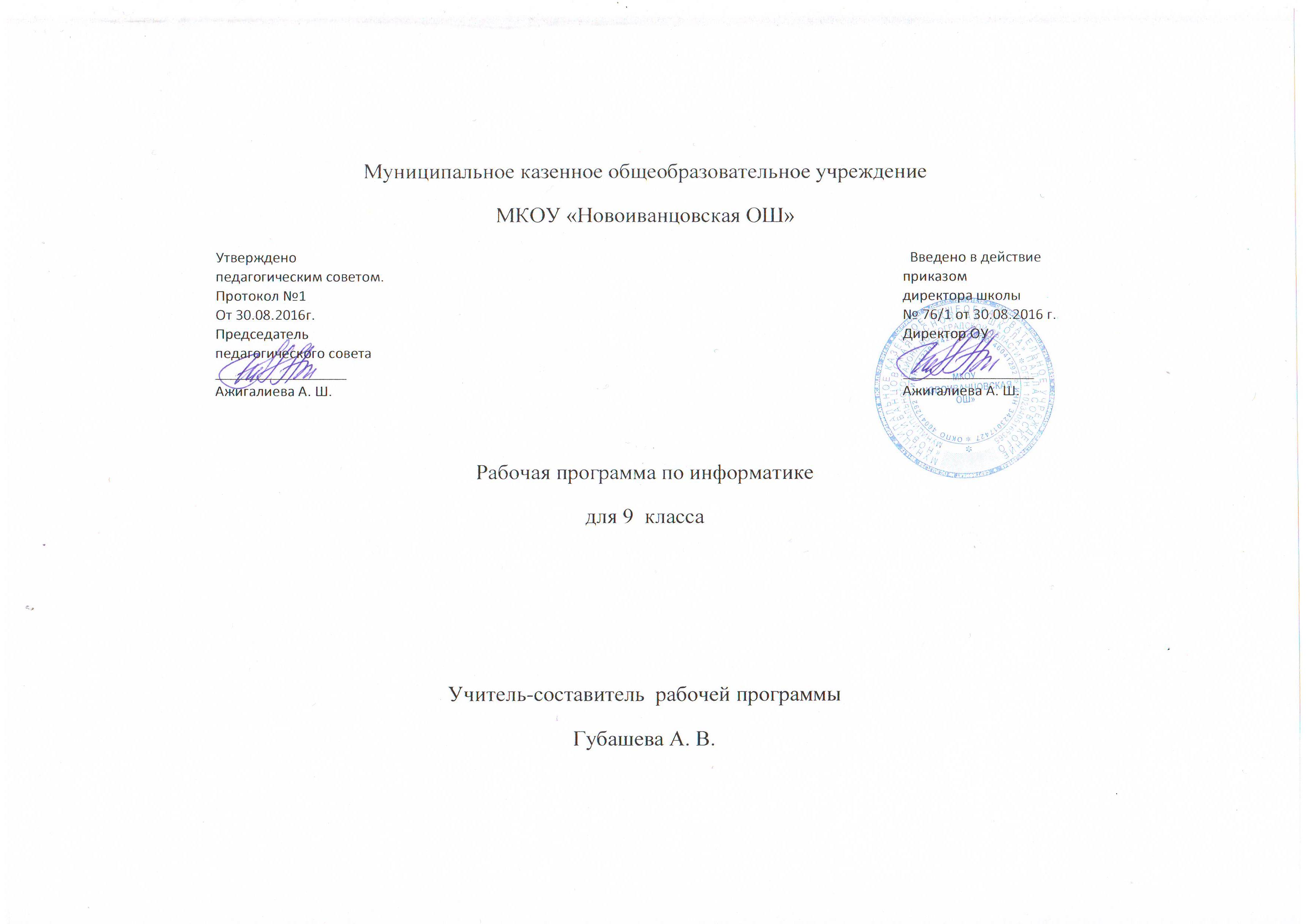 РАБОЧАЯ ПРОГРАММА ДЛЯ 8-9  КЛАССОВПояснительная запискаНастоящая программа составлена на основе «Примерной программы основного общего образования по информатике и ИКТ (утверждена приказом Минобразования России от 09.03.04. № 1312) и рассчитана на изучение базового курса информатики и ИКТ учащимися 8-9 классов в течении 102 часов (в том числе в VIII классе - 34 учебных часа из расчета I час в неделю и в IX классе - 68 учебных часов из расчета 2 часа в неделю). Программа соответствует федеральному компоненту государственного стандарта основного общего образования по информатике и информационным технологиям.Преподавание курса «Информатика и ИКТ» в 8-9 классе ориентировано на использование учебников Н.Д.Угриновича «Информатика и ИКТ» для общеобразовательных учреждений.- М.: БИНОМ. Лаборатория знаний, 2010 г.Рабочая программа для 8,9  классов разработана на основе :Угринович Н. Д Информатика и ИКТ: учебник для 8 класса / Н. Д. Угринович. – М.: БИНОМ. Лаборатория знаний, 2009. – 178 с.: ил.Угринович Н. Д информатика и ИКТ: учебник для 9 класса / Н. Д. Угринович. – М.: БИНОМ. Лаборатория знаний, 2011. – 295 с.: ил.Информатика. Программы для общеобразовательных учреждений 2-11 классы. М.: БИНОМ. Лаборатория знаний. 2009 г.Программа базового курса «Информатика и ИКТ» для основной школы (7-9 классы» (второй вариант). Н.Д. Угринович.Общая характеристика учебного предмета.Информатика - это наука о закономерностях протекания информационных процессов в системах различной природы, о методах, средствах и технологиях автоматизации информационных процессов. Она способствует формированию современного научного мировоззрения, развитию интеллектуальных способностей и познавательных интересов школьников; освоению базирующихся на этой науке информационных технологий, необходимых школьникам как в самом образовательном процессе, так и в их повседневной и будущей жизни.Приоритетными объектами изучения в курсе информатики основной школы выступают информационные процессы и информационные технологии. Теоретическая часть курса строится на основе раскрытия содержания информационной технологии решения задачи через такие обобщающие понятия, как: информационный процесс, информационная модель и информационные основы управления.Практическая же часть курса направлена на освоение школьниками навыков использования средств информационных технологий, являющееся значимым не только для формирования функциональной грамотности, социализации школьников, последующей деятельности выпускников, но и для повышения эффективности освоения других учебных предметов. В связи с этим, а также для повышения мотивации, эффективности всего учебного процесса последовательность изучения и структуризация материала построены таким образом, чтобы как можно раньше начать применение возможно более широкого спектра информационных технологий для решения значимых для школьников задач.Ряд важных понятий и видов деятельности курса формируется вне зависимости от средств информационных технологий, некоторые - в комбинации «безмашинных» и «электронных» сред. Так, например, понятие «информация» первоначально вводится безотносительно к технологической среде, но сразу получает подкрепление в практической работе по записи изображения и звука. Вслед за этим идут практические вопросы обработки информации на компьютере, обогащаются представления учащихся о различных видах информационных объектов (текстах, графики и пр.).После знакомства с информационными технологиями обработки текстовой и графической информации в явной форме возникает еще одно важное понятие информатики - дискретизация. К этому моменту учащиеся уже достаточно подготовлены к усвоению общей идеи о дискретном представлении информации и описании (моделировании) окружающего нас мира. Динамические таблицы и базы данных как компьютерные инструменты, требующие относительно высокого уровня подготовки уже для начала работы с ними, рассматриваются во второй части курса.Одним из важнейших понятий курса информатики и информационных технологий основной школы является понятие алгоритма. Для записи алгоритмов используются формальные языки блок-схем и структурного программирования. С самого начала работа с алгоритмами поддерживается компьютером.Важное понятие информационной модели рассматривается в контексте компьютерного моделирования и используется при анализе различных объектов и процессов.Понятия управления и обратной связи вводятся в контексте работы с компьютером, но переносятся и в более широкий контекст социальных, технологических и биологических систем.В последних разделах курса изучаются телекоммуникационные технологии и технологии коллективной проектной деятельности с применением ИКТ.Курс нацелен на формирование умений фиксировать информацию об окружающем мире; искать, анализировать, критически оценивать, отбирать информацию; организовывать информацию; передавать информацию; проектировать объекты и процессы, планировать свои действия; создавать, реализовывать и корректировать планы.Программой предполагается проведение непродолжительных практических работ (20-25 мин), направленных на отработку отдельных технологических приемов, и практикумов -интегрированных практических работ, ориентированных на получение целостного содержательного результата, осмысленного и интересного для учащихся. Содержание теоретического и практического компонентов курса информатики основной школы  в соотношении 50 х 50. При выполнении работ практикума предполагается использование актуального содержательного материала и заданий из других предметных областей. Как правило, такие работы рассчитаны на несколько учебных часов. Изучение информатики и информационных технологий в основной школе направлено на достижение следующих целей:освоение знаний, составляющих основу научных представлений об информации, информационных процессах, системах, технологиях и моделях;овладение умениями работать с различными видами информации с помощью компьютера и других средств информационных и коммуникационных технологий (ИКТ), организовывать собственную информационную деятельность и планировать ее результаты;развитие познавательных интересов, интеллектуальных и творческих способностей средствами ИКТ;воспитание ответственного отношения к информации с учетом правовых и этических аспектов ее распространения; избирательного отношения к полученной информации;выработка навыков применения средств ИКТ в повседневной жизни, при выполнении индивидуальных и коллективных проектов, в учебной деятельности, дальнейшем освоении профессий, востребованных на рынке труда.Результаты обучения.Обязательные результаты изучения курса «Информатика и информационные технологии» приведены в разделе «Требования к уровню подготовки выпускников», который полностью соответствует стандарту. Требования направлены на реализацию деятельностного и личностно ориентированного подходов, освоение учащимися интеллектуальной и практической деятельности, овладение знаниями и умениями, необходимыми в повседневной жизни.Рубрика «Знать/понимать» включает требования к учебному материалу, который усваивается и воспроизводится учащимися. Выпускники должны понимать смысл изучаемых понятий, принципов и закономерностей.Рубрика «Уметь» включает требования, основанные на более сложных видах деятельности, в том числе творческой: создавать информационные объекты, оперировать ими, оценивать числовые параметры информационных объектов и процессов, приводить примеры практического использования полученных знаний, осуществлять самостоятельный поиск учебной информации, применять средства информационных технологий для решения задач.В рубрике «Использовать приобретенные знания и умения в практической деятельности и повседневной жизни» представлены требования, выходящие за рамки конкретного учебного предмета и нацеленные на решение разнообразных жизненных задач.Основным результатом обучения является достижение базовой информационно-коммуникационной компетентности учащегося. ТРЕБОВАНИЯ К УРОВНЮ ПОДГОТОВКИ ВЫПУСКНИКОВ ОБРАЗОВАТЕЛЬНЫХ УЧРЕЖДЕНИЙ ОСНОВНОГООБЩЕГО ОБРАЗОВАНИЯПО ИНФОРМАТИКЕ И ИНФОРМАЦИОННЫМ ТЕХНОЛОГИЯМВ результате изучения информатики и информационных технологий ученик должензнать/понимать:виды информационных процессов; примеры источников и приемников информации;единицы измерения количества и скорости передачи информации; принцип дискретного (цифрового) представления информации;основные свойства алгоритма, типы алгоритмических конструкций: следование, ветвление, цикл; понятие вспомогательного алгоритма;программный принцип работы компьютера;назначение и функции используемых информационных и коммуникационных технологий;уметь:выполнять базовые операции над объектами: цепочками символов, числами, списками, деревьями; проверять свойства этих объектов; выполнять и строить простые алгоритмы;оперировать информационными объектами, используя графический интерфейс: открывать, именовать,  сохранять  объекты, архивировать и разархивировать информацию, пользоваться меню и окнами, справочной системой; предпринимать меры вирусной безопасности;оценивать числовые параметры информационных объектов и процессов: объем памяти, необходимый для хранения информации; скорость передачи информации;создавать информационные объекты, в том числе:структурировать текст, используя нумерацию страниц, списки, ссылки, оглавления; проводить проверку правописания; использовать в тексте таблицы, изображения;создавать и использовать различные формы представления информации: формулы, графики, диаграммы, таблицы (в том числе динамические, электронные, в частности - в практических задачах), переходить от одного представления данных к другому;создавать рисунки, чертежи, графические представления реального объекта, в частности, в процессе проектирования с использованием основных операций графических редакторов, учебных систем автоматизированного проектирования; осуществлять простейшую обработку цифровых изображений;создавать записи в базе данных;создавать презентации на основе шаблонов;искать информацию с применением правил поиска (построения запросов) в базах данных, компьютерных сетях, некомпьютерных источниках информации (справочниках и словарях, каталогах, библиотеках) при выполнении заданий и проектов по различным учебным дисциплинам;пользоваться персональным компьютером и его периферийным оборудованием (принтером, сканером, модемом, мультимедийным проектором, цифровой камерой, цифровым датчиком); следовать требованиям техники безопасности, гигиены, эргономики и ресурсосбережения при работе со средствами информационных и коммуникационных технологий;использовать приобретенные знания и умения в практической деятельности и повседневной жизни:для создания простейших моделей объектов и процессов в виде изображений и чертежей, динамических (электронных) таблиц, программ (в том числе - в форме блок-схем);проведения компьютерных экспериментов с использованием готовых моделей объектов и процессов;создания информационных объектов, в том числе для оформления результатов учебной работы;организации индивидуального информационного пространства, создания личных коллекций информационных объектов;передачи информации по телекоммуникационным каналам в учебной и личной переписке, использования информационных ресурсов общества с соблюдением соответствующих правовых и этических норм.Формы контроля наблюдение;беседа;фронтальный опрос;опрос в парах;практикум;тестирование.Критерии и нормы оценки знаний, умений и навыков обучающихся	Контроль предполагает выявление уровня освоения учебного материала при изучении, как отдельных разделов, так и всего курса информатики и информационных технологий в целом.	Текущий контроль усвоения материала осуществляется путем устного / письменного опроса / практикума. Периодически знания и умения по пройденным темам проверяются письменными контрольными или тестовых заданиями.	При тестировании все верные ответы берутся за 100%, тогда отметка выставляется в соответствии с таблицей:При выполнении практической работы и контрольной работы:	Содержание и объем материала, подлежащего проверке в контрольной работе, определяется программой. При проверке усвоения материала выявляется полнота, прочность усвоения учащимися теории и умение применять ее на практике в знакомых и незнакомых ситуациях.	Отметка зависит также от наличия и характера погрешностей, допущенных учащимися.грубая ошибка – полностью искажено смысловое значение понятия, определения;погрешность отражает неточные формулировки, свидетельствующие о нечетком представлении рассматриваемого объекта;недочет – неправильное представление об объекте, не влияющего кардинально на знания определенные программой обучения;мелкие погрешности – неточности в устной и письменной речи, не искажающие смысла ответа или решения, случайные описки и т.п.	Эталоном, относительно которого оцениваются знания учащихся, является обязательный минимум содержания информатики и информационных технологий. Требовать от учащихся определения, которые не входят в школьный курс информатики – это, значит, навлекать на себя проблемы связанные нарушением прав учащегося («Закон об образовании»).	Исходя из норм (пятибалльной системы), заложенных во всех предметных областях выставляете отметка:«5» ставится при выполнении всех заданий полностью или при наличии 1-2 мелких погрешностей;«4» ставится при наличии 1-2 недочетов или одной ошибки:«3» ставится при выполнении 2/3 от объема предложенных заданий;«2» ставится, если допущены существенные ошибки, показавшие, что учащийся не владеет обязательными умениями поданной теме в полной мере (незнание основного программного материала) или отказ от выполнения учебных обязанностей.В тех случаях, когда учащийся показал оригинальный и наиболее рациональный подход к выполнению работы и в процессе работы, но не избежал тех или иных недостатков, оценка за выполнение работы по усмотрению учителя может  быть повышена по сравнению с указанными выше нормами.Устный опросОсуществляется на каждом уроке (эвристическая беседа, опрос). Задачей устного опроса является не столько оценивание знаний учащихся, сколько определение проблемных мест в усвоении учебного материала и фиксирование внимания учеников на сложных понятиях, явлениях, процессе.Оценка устных ответов учащихсяОтвет оценивается отметкой «5», если ученик:- полно раскрыл содержание материала в объеме, предусмотренном программой;- изложил материал грамотным языком в определенной логической последовательности, точно используя терминологию информатики как учебной дисциплины;-  правильно выполнил рисунки, схемы, сопутствующие ответу;-  показал умение иллюстрировать теоретические положения конкретными примерами;- продемонстрировал усвоение ранее изученных сопутствующих вопросов, сформированность и устойчивость используемых при ответе умений и навыков;-  отвечал самостоятельно без наводящих вопросов учителя.	Возможны одна – две неточности при освещении второстепенных вопросов или в выкладках, которые ученик легко исправил по замечанию учителя.Ответ оценивается отметкой «4,. если ответ удовлетворяет в основном требованиям на отметку «5», но при этом имеет один из недостатков:- допущены один-два недочета при освещении основного содержания ответа, исправленные по замечанию учителя:- допущены ошибка или более двух недочетов при освещении второстепенных вопросов или в выкладках, легко исправленные по замечанию учителя.Отметка «3» ставится в следующих случаях:- неполно или непоследовательно раскрыто содержание материала, но показано общее понимание вопроса и продемонстрированы умения, достаточные для дальнейшего усвоения программного материала определенные настоящей программой;Отметка «2» ставится в следующих случаях:- не раскрыто основное содержание учебного материала;- обнаружено незнание или неполное понимание учеником большей или наиболее важной части учебного материала;- допущены ошибки в определении понятий, при использовании специальной терминологии, в рисунках, схемах, в выкладках, которые не исправлены после нескольких наводящих вопросов учителя.- ученик обнаружил полное незнание и непонимание изучаемого учебного материала;- не смог ответить ни на один из поставленных вопросов по изучаемому материалу;- отказался отвечать на вопросы учителя.9 классОСНОВНОЕ СОДЕРЖАНИЕ(68 часов)Кодирование и обработка графической информации.Растровая и векторная графика. Интерфейс графических редакторов.Рисунки и фотографии.Форматы графических файлов.Практические работы:Кодирование графической информации.Редактирование изображений в растровом графическом редакторе.Создание рисунков в векторном графическом редакторе.Мультимедийные технологии.Компьютерные презентации. Дизайн презентации и макеты слайдов.Звуки и видеоизображения. Композиция и монтаж.Технические приемы записи звуковой и видеоинформации.Использование простых анимационных графических объектов.Практические работы:АнимацияКодирование и обработка звуковой информации.Захват цифрового фото и создание слайд-шоу.Захват и редактирование цифрового видео с использованием системы нелинейного монтажа.Кодирование и обработка текстовой информации..Создание и простейшее редактирование документов (вставка, удаление и замена символов, работа с фрагментами текстов). Нумерация и ориентация страниц. Размеры страницы, величина полей. Колонтитулы.Проверка правописания.Создание документов с использованием мастеров и шаблонов (визитная карточка, доклад, реферат).Параметры шрифта, параметры абзаца.Включение в текстовый документ списков, таблиц, диаграмм, формул и графических объектов.Разработка и использование стиля: абзацы, заголовки.Гипертекст. Создание закладок и ссылок.Запись и выделение изменений.Распознавание текста.Компьютерные словари и системы перевода текстов.Сохранение документа в различных текстовых форматах. Печать документа.Практические работы:Кодирование текстовой информации.Вставка в документ формул.Форматирование абзацев и символов.Создание и форматирование списков.Вставка в документ таблицы, ее форматирование и заполнение данными.Перевод текста с помощью компьютерного словаря.Сканирование и распознавание «бумажного» текстового документа.Кодирование и обработка числовой информации.Табличные расчеты и электронные таблицы (столбцы, строки, ячейки).Типы данных: числа, формулы, текст.Абсолютные и относительные ссылки.Встроенные функции.Практические работы:Перевод чисел из одной системы счисления в другую с помощью калькулятора.Относительные, абсолютные и смешанные ссылки в электронных таблицах. Создание таблиц значений функций в электронных таблицах.Построение диаграмм различных типов.Сортировка и поиск данных в электронных таблицах.Алгоритмизация и основы объектно-ориентированного программирования.Алгоритм. Свойства алгоритма. Способы записи алгоритмов; блок-схемы. Возможность автоматизации деятельности человека.Исполнители алгоритмов (назначение, среда, режим работы, система команд). Компьютер как формальный исполнитель алгоритмов (программ).Алгоритмические конструкции: следование, ветвление, повторение. Разбиение задачи на подзадачи, вспомогательный алгоритм.Алгоритмы работы с величинами: типы данных, ввод и вывод данных. Языки программирования, их классификация.Правила представления данных.Правила записи основных операторов: ввода, вывода, присваивания, ветвления, цикла. Правила записи программы.Этапы разработки программы: алгоритмизация - кодирование — отладка - тестирование.Обрабатываемые объекты: цепочки символов, числа, списки, деревья, графы.Практические работы:Знакомство с системами объектно-ориентированного и алгоритмического программирования.Проект «Переменные»Проект «Калькулятор»Проект «Строковый калькулятор»Проект «Даты и время»Проект «Сравнение кодов символов»Проект «Отметка»Проект «Коды символов»Проект «Слово-перевертыш»Проект «Графический редактор»Проект «Системы координат»Проект «Анимация»Формализация и моделирование.Формализация описания реальных объектов и процессов, примеры моделирования объектов и процессов, в том числе компьютерного. Модели, управляемые компьютером.Виды информационных моделей. Чертежи. Двумерная и трехмерная графика. Диаграммы, планы, карты.Таблица как средство моделирования.Кибернетическая модель управления: управление, обратная связь.Практические работы:Проект «Бросание мячика в площадку»Проект «Графическое решение уравнений»Проект «Распознавание удобрений»Проект «Модели систем управления»Информационные технологии в обществе.Организация информации в среде коллективного использования информационных ресурсов. Организация групповой работы над документом.Информационные ресурсы общества, образовательные информационные ресурсы.Этика и право при создании и использовании информации. - Информационная безопасность.Правовая охрана информационных ресурсов.Основные этапы развития средств информационных технологий.ТЕМАТИЧЕСКОЕ СОДЕРЖАНИЕ УЧЕБНО-МЕТОДИЧЕСКОГО КОМПЛЕКТА «ИНФОРМАТИКА И ИКТ. БАЗОВЫЙ КУРС»Процент выполнения заданияОтметка91-100%отлично76-90%%хорошо51-75%%удовлетворительноменее 50%неудовлетворительноТеорияКомпьютерный практикумКомпьютерный практикумКомпьютерный практикум1222Тема 4. Кодирование и обработка графической и мультимедийной информации (15 ч) Информатика-9: Глава 1. Кодирование и обработка графической и мультимедийной информацииТема 4. Кодирование и обработка графической и мультимедийной информации (15 ч) Информатика-9: Глава 1. Кодирование и обработка графической и мультимедийной информацииТема 4. Кодирование и обработка графической и мультимедийной информации (15 ч) Информатика-9: Глава 1. Кодирование и обработка графической и мультимедийной информацииКодирование графической информации (пиксель, растр, кодировка цвета, видеопамять).Растровая и векторная графика. Интерфейс графических редакторов. Редактирование рисунков и изображений. Форматы графических файлов.Компьютерные презентации. Дизайн презентации и макеты слайдов. Переходы между слайдами с помощью кнопок и гиперссылок.Кодирование звуковой информации (глубина дискретизации, частота кодирования).Цифровое видео. Разрешающая способность и частота кадров.Flash-анимация в презентациях и на Web-страницахКодирование графической информации (пиксель, растр, кодировка цвета, видеопамять).Растровая и векторная графика. Интерфейс графических редакторов. Редактирование рисунков и изображений. Форматы графических файлов.Компьютерные презентации. Дизайн презентации и макеты слайдов. Переходы между слайдами с помощью кнопок и гиперссылок.Кодирование звуковой информации (глубина дискретизации, частота кодирования).Цифровое видео. Разрешающая способность и частота кадров.Flash-анимация в презентациях и на Web-страницахКодирование графической информации.Редактирование изображений в растровом графическом редакторе.Создание рисунков в векторном графическом редакторе.Анимация.Кодирование и обработка звуковой информации.Захват цифрового фото и создание слайд-шоу.Захват и редактирование цифрового видео с использованием системы нелинейного видеомонтажа.Тема 5. Кодирование и обработка текстовой информации (10 ч)Информатика-9: Глава 2. Кодирование и обработка текстовой информацииТема 5. Кодирование и обработка текстовой информации (10 ч)Информатика-9: Глава 2. Кодирование и обработка текстовой информацииТема 5. Кодирование и обработка текстовой информации (10 ч)Информатика-9: Глава 2. Кодирование и обработка текстовой информацииТема 5. Кодирование и обработка текстовой информации (10 ч)Информатика-9: Глава 2. Кодирование и обработка текстовой информацииКодирование текстовой информации. Кодировки русского алфавита.Создание и редактирование документов (вставка, удаление и замена символов, работа с фрагментами текстов). Нумерация и ориентация страниц. Размеры страницы, величина полей. Колонтитулы.Создание документов с использованием мастеров и шаблонов (визитная карточка, доклад, реферат).Параметры шрифта, параметры абзаца.Включение в текстовый документ списков, таблиц, диаграмм, формул и графических объектов.Разработка и использование стиля: абзацы, заголовки.Проверка правописания. Запись и выделение изменений.Гипертекст. Создание закладок и ссылок.Сохранение документа в различных текстовых форматах. Печать документа.Оптическое распознавание отсканированного текста.Компьютерные словари и системы перевода текстовКодирование текстовой информации. Кодировки русского алфавита.Создание и редактирование документов (вставка, удаление и замена символов, работа с фрагментами текстов). Нумерация и ориентация страниц. Размеры страницы, величина полей. Колонтитулы.Создание документов с использованием мастеров и шаблонов (визитная карточка, доклад, реферат).Параметры шрифта, параметры абзаца.Включение в текстовый документ списков, таблиц, диаграмм, формул и графических объектов.Разработка и использование стиля: абзацы, заголовки.Проверка правописания. Запись и выделение изменений.Гипертекст. Создание закладок и ссылок.Сохранение документа в различных текстовых форматах. Печать документа.Оптическое распознавание отсканированного текста.Компьютерные словари и системы перевода текстовКодирование текстовой информации.Вставка в документ формул.Форматирование символов и абзацев.Создание и форматирование списков.Вставка в документ таблицы, ее форматирование и заполнение данными.Перевод текста с помощью компьютерного словаря.Сканирование и распознавание «бумажного» текстового документаКодирование текстовой информации.Вставка в документ формул.Форматирование символов и абзацев.Создание и форматирование списков.Вставка в документ таблицы, ее форматирование и заполнение данными.Перевод текста с помощью компьютерного словаря.Сканирование и распознавание «бумажного» текстового документаТема 6. Кодирование и обработка числовой информации (10 ч) Информатика-9: Глава 3. Кодирование и обработка числовой информацииТема 6. Кодирование и обработка числовой информации (10 ч) Информатика-9: Глава 3. Кодирование и обработка числовой информацииТема 6. Кодирование и обработка числовой информации (10 ч) Информатика-9: Глава 3. Кодирование и обработка числовой информацииКодирование числовой информации. Системы счисления. Перевод чисел в позиционных системах счисления. Арифметические операции в позиционных системах счисления.Представление чисел в компьютере.Табличные расчеты и электронные таблицы (столбцы, строки, ячейки).Типы данных: числа, формулы, текст.Абсолютные и относительные ссылки.Встроенные функции.Построение диаграмм и графиков. Основные параметры диаграммПеревод чисел из одной системы счисления в другую с помощью калькулятора.Относительные, абсолютные и смешанные ссылки в электронных таблицах.Создание таблиц значений функций в электронных таблицах.Построение диаграмм различных типов.Сортировка и поиск данных в электронных таблицахПеревод чисел из одной системы счисления в другую с помощью калькулятора.Относительные, абсолютные и смешанные ссылки в электронных таблицах.Создание таблиц значений функций в электронных таблицах.Построение диаграмм различных типов.Сортировка и поиск данных в электронных таблицахТема 7. Алгоритмизация и основы объектно-ориентированногоПрограммирования (16 ч) Информатика-9: Глава 4. Алгоритмизация и основы объектно-ориентированного визуального программированияТема 7. Алгоритмизация и основы объектно-ориентированногоПрограммирования (16 ч) Информатика-9: Глава 4. Алгоритмизация и основы объектно-ориентированного визуального программированияТема 7. Алгоритмизация и основы объектно-ориентированногоПрограммирования (16 ч) Информатика-9: Глава 4. Алгоритмизация и основы объектно-ориентированного визуального программированияПонятие алгоритма, свойства алгоритмов. Исполнители алгоритмов, система команд исполнителя. Способы записей алгоритмов. Формальное исполнение алгоритмов.Объектно-ориентированное программирование. Графический интерфейс: форма и управляющие элементы. Событийные процедуры.Тип, имя и значение переменной. Присваивание.Основные алгоритмические структуры (линейная, ветвление, выбор, цикл) и их кодирование на языке программирования.Графические возможности языка программированияЗнакомство с системами объектно-ориентированного и алгоритмического программирования.Проект «Переменные».Проект «Калькулятор».Проект «Строковый калькулятор».Проект «Даты и время».Проект «Сравнение кодов символов».Проект «Отметка».Проект «Коды символов».Проект «Слово-перевертыш».Проект «Графический редактор».Проект «Системы координат».Проект «Анимация»Знакомство с системами объектно-ориентированного и алгоритмического программирования.Проект «Переменные».Проект «Калькулятор».Проект «Строковый калькулятор».Проект «Даты и время».Проект «Сравнение кодов символов».Проект «Отметка».Проект «Коды символов».Проект «Слово-перевертыш».Проект «Графический редактор».Проект «Системы координат».Проект «Анимация»Тема 8. Моделирование и формализация (8 ч)Информатика-9: Глава 5. Моделирование и формализацияТема 8. Моделирование и формализация (8 ч)Информатика-9: Глава 5. Моделирование и формализацияТема 8. Моделирование и формализация (8 ч)Информатика-9: Глава 5. Моделирование и формализацияМоделирование как метод познания. Модели материальные и модели информационные. Системный подход к окружающему миру. Объект и его свойства. Система как целостная совокупность объектов (элементов).Основные этапы разработки и исследования моделей на компьютере. Построение и исследование компьютерных моделей из различных предметных областей.Геоинформационные модели.Информационные модели систем управления. Обратная связьПроект «Графическое решение уравнения».Проект «Распознавание удобрений». Проект «Модели систем управления»Проект «Графическое решение уравнения».Проект «Распознавание удобрений». Проект «Модели систем управления»Тема 9. Информационные процессы в обществе (4 ч)Информатика-9: Глава 6. Информатизация обществаРезерв (3 часа)Тема 9. Информационные процессы в обществе (4 ч)Информатика-9: Глава 6. Информатизация обществаРезерв (3 часа)Тема 9. Информационные процессы в обществе (4 ч)Информатика-9: Глава 6. Информатизация обществаРезерв (3 часа)Тема 9. Информационные процессы в обществе (4 ч)Информатика-9: Глава 6. Информатизация обществаРезерв (3 часа)Информационные ресурсы общества, образовательные информационные ресурсы.Этика и право при создании и использовании информации.Информационная безопасность.Правовая охрана информационных ресурсов.Основные этапы развития средств информационных технологийИнформационные ресурсы общества, образовательные информационные ресурсы.Этика и право при создании и использовании информации.Информационная безопасность.Правовая охрана информационных ресурсов.Основные этапы развития средств информационных технологий■■